Cover letter Akhilnadh P.SPottangattil Puthenpurayil (H) Mammalassery (P.O)Ernakulam, Kerala , India -686663akhilnadh00@gmail.com	Mob no: 9744235357To Whom It May Concern:I would like to express my interest in interning with your company. I am interested in a position that will utilize my skills and background in MARKETING & LOGISTICS. My goal is to enhance my career in the Logistics industry through a Team member work experience in your firm and become a team leader. Specifically, I would like an opportunity directly related to my career goalsAs you will note from my enclosed resume, I have both relevant education and experience. I have a degree in Bachelor of Hotel Management and MBA. My training experience include worked as Industrial trainee at The Casino Hotel Cochin ,Kerala and last one year working with CAPRICORN BAKERY, DUBAI with the designation of Purchase and store management officer. I have management training experience including INDOCHINE HOTEL, SINGAPORE.I think that working for you would be a great way to expand my skills .I have enclosed my resume for you to review.Thank you for your time and consideration. I would appreciate the opportunity to talk to you to discuss your company needs, as well as my capabilities to fulfil those needs. I hope that you will consider me for an appropriate position.Sincerely,Akhilnadh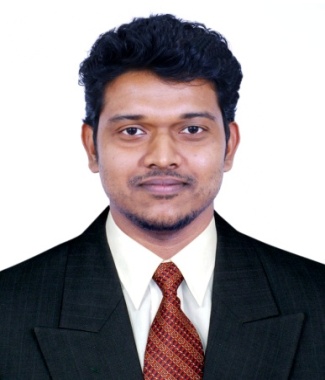 Akhilnadh P.S                                        CAREER OBJECTIVEIntend to build a career with leading corporate of Hi-tech environment with committed and dedicated people, which will help me to explore myself fully and realize my potential. To use my diverse knowledge to obtain a good position in an esteem firmWilling to work as a key-player in challenging and creative environment with winning attitude.             HIGHLIGHTSOutstanding communication skills, verbal and written to communicate ideas effectivelyThrive in a fast-paced team environment as well as work IndependentlyProficient & knowledgeable within the hospitality industry on standards followed etcEffective Time Management & Organizational SkillsDemonstrated Problem Solving and Decision Making Skills            PROFESSIONAL EXPERIENCEFirm			:       	CASINO HOTEL, Cochin ,Kerala  	Role			:       	Industrial Trainee – (Full-Time)	Duration/Size		:       	December 2010 to June 2011Firm			:       	INDOCHINE HOTEL Singapore	Role			:       	Started as Management trainee in bar managing  	Duration/Size		:       	June 2012  to  January 2013Firm			:       	CAPRICORN BAKERY(THOMSUN GROUP),DUBAI	Role			:       	 Purchase & Store Assistant		Duration/Size		:       	June 2013  to  May 2014Firm			:       	JOSE MATHEW & CO.	Role			:       	 Logistics coordinator		Duration/Size		:       	May 2014  to  July 2016Firm			:       	LE MERIDIEN HOTEL, Kochi	Role			:       	Internship, Sales Department	Duration/Size		:       	May 2015 to June 2015Firm                                :	 VECTRUS, KuwaitRole                                :              Safety officerDuration/Size               :	 2016 to May 2017              ROLES AND RESPONSIBILITIESCasino Hotel – W-Island, Cochin                                  Dec-2010 -  June 2011Learned the practical works done by each core departmentsLearned the practical works done by the supporting departments                            Indochine Hotel –Clube Street, Singapore                Jun 2012 - Jan  2013Learned about the practical side of Hospitality ManagementGood experience in F&B core departmentExperience in networking, multitasking, attention to detail, technical and language skillsGood qualitative aptitude along with excellent grasping power eagerness to learnAble to handle Marketing sale strategiesGood knowledge of quality control in food industry                        Capricorn Bakery – Thomsun Group, Dubai, UAE       Jun 2013 - May 2014Store Operations & Sales to ensure profitabilityStock planning, Meeting Sales targetsCustomer relationship & cross sellingInteractions & coordination with International firmsManaging store sales & service team membersProvide the highest quality of services to the customerAcquiring and developing new business accountsPreparing sales proposals for clients                        Le Meridien Hotel- Cochin		                            May 2015-June 2015Responsible for Corporate and Travel Agent Room Sales for the hotelClear understanding of the hotels business strategies then set goals and determine action plans to meet the goalsImplement all sales action plans according to the marketing planIdentify new markets and business opportunities and increase salesRepresent Hotels in various events and exhibition                 Vectrus Group -Arifgan, Kuwait                                       Nov 2016 – Sep 2017Evaluate the supplier quality and efficiencyStore Operations & Excellent inventory ,ordering operationsFinalized the price & vendor with the use of comparative statement(quality, price,lead ,time ,freight,&  payment terms)Maintain safety stock levelWork  on specialized ERP for outletsLogistical operations & DoccumentationsDevelop pricing structure and the various payment optionsDevelop procedures for E-Marketing and Internet advertising and all other forms of sales and marketingKEY SKILLSComputer Skills: MICROSOFT WORD.EXCEL , INTERNET BROWSING Communication and Analytical skills           ACADEMIC QUALIFICATIONSMBA  in Marketing and Logistics, Amity Global Business School, Kochi Bachelor of Hotel Management, The Oxford College of Hotel Management, BangaloreHigher Secondary, H.S.S Mammalassery , Mammalassery, Ernakulam, Kerala, India  Secondary School Leaving Certificate, H.S.S Mammalassery,Mammalassery,Ernakulam           CERTIFICATIONS / PROFESSIONAL AWARDS       2013	Best management trainee award of the year from INDOCHINE SAVANH GROUP       2014	TSI Quality services person in charge Level 2 Award from DUBAI municipality                                                                                          (Quality control)        2017            Certiicate of completion in Health & Environmental safety       2017            Certiicate of completion in Customer service : At a glance training       2017            Certiicate of completion in Bloodborne pathogens training program     2017                 Certiicate of completion in Fire and Safety training program            PERSONAL COMPETENCIESAttended seminars conducted  by the college about HOSPITALITY Participation of marketing fest in saintgits college Team member in AGBS Seminar fest committeeParticipation of seminar fest represented for Department of Logistics            INTERESTS AND ACTIVITIESGuest handling & hospitality management ( as it is my profession I love that )Driving & travellingMarketing Researches              PERSONAL DETAILS       Father’s Name		:	Saseendran P C       Mother’s Name                  :	Jayasree Saseendran       Date of Birth		:	22-05-1991       Sex			:	Male       Marital Status		: 	Single	       Languages Known	:	English, Malayalam ,Tamil, Hindi, Kannade       Passport Details                :             Passport No	 -- K 1062212                                                                     Date of Issue	 -- 03/05/2012                                                                     Date of Expiry -- 02/05/2022                                                                     Place of Issue  -- Tripunithura,Kerala          DECLARATION       I hereby declare that all the information furnished above is true to the best of        my  knowledge and belief.       Date:                      						       Place:								    (Akhilnadh P S)